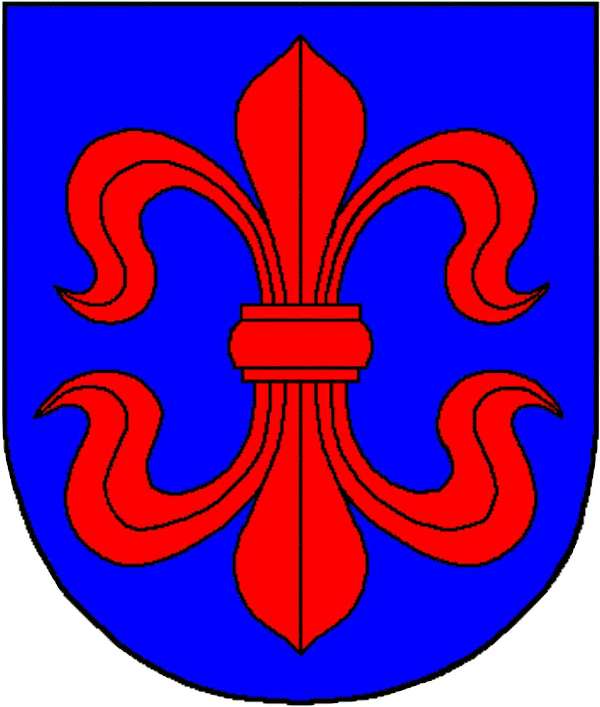 VILKAVIŠKIO RAJONO SAVIVALDYBĖS TARYBASpREndimasDėl vilkaviškio RAJONO kYBARTŲ MOKYKLOS-DARŽELIO „ĄŽUOLIUKAS“ PAVADINIMO, buveinės adreso PAKEITIMO IR nuostatų PATVIRTINIMO2016 m. kovo 25 d. Nr. B-TS-304     Vilkaviškis		Vadovaudamasi Lietuvos Respublikos vietos savivaldos įstatymo 16 straipsnio 3 dalies 9 punktu, 4 dalimi, 18 straipsnio 1 dalimi, Lietuvos Respublikos civilinio kodekso 2.43 straipsniu 2.49 straipsnio 4 dalimi, Lietuvos Respublikos biudžetinių įstaigų įstatymo 4 straipsnio 3 dalies 1, 3 punktais, 6 straipsnio 5 dalimi ir atsižvelgdama į Vilkaviškio rajono Kybartų mokyklos-darželio „Ąžuoliukas“ 2016-02-02 raštą Nr. SD-(2.4)-12, Vilkaviškio rajono savivaldybės taryba n u s p r e n d ž i a:		1. Pakeisti Vilkaviškio rajono Kybartų mokyklos-darželio „Ąžuoliukas“ pavadinimą į Vilkaviškio r. Kybartų mokykla-darželis „Ąžuoliukas“.2. Pakeisti Vilkaviškio r. Kybartų mokyklos-darželio „Ąžuoliukas“ buveinės adresą iš Vištyčio g. 48, Kybartai, Vilkaviškio r. sav. į Vištyčio g. 38, Kybartai, Vilkaviškio r. sav.3. Patvirtinti Vilkaviškio r. Kybartų mokyklos-darželio „Ąžuoliukas“ nuostatus (pridedami).4. Įpareigoti Vilkaviškio r. Kybartų  mokyklos-darželio „Ąžuoliukas“ direktorę Inetą Grudzinskaitę  pasirašyti patvirtintus Vilkaviškio r. Kybartų mokyklos-darželio „Ąžuoliukas“ nuostatus ir teisės aktų nustatyta tvarka pateikti  prašymą bei reikalingus dokumentus Juridinių asmenų registro tvarkytojui dėl šio sprendimo 3 punktu patvirtintų įstaigos nuostatų įregistravimo.5. Pripažinti netekusiu galios Vilkaviškio rajono savivaldybės tarybos 2004 m. rugpjūčio 13 d. sprendimo Nr. B-TS-450 „Dėl Vilkaviškio rajono Kybartų mokyklos-darželio „Ąžuoliukas“ nuostatų patvirtinimo“ 1 punktą.Šis sprendimas gali būti skundžiamas Lietuvos Respublikos administracinių bylų teisenos įstatymo nustatyta tvarka.Savivaldybės meras                                                                                                   Algirdas Neiberka PATVIRTINTAVilkaviškio rajono savivaldybės tarybos2016 m. kovo  25   d. sprendimu Nr. B-TS-304PRITARTAVilkaviškio rajono Kybartų mokyklos-darželio„Ąžuoliukas“ tarybos 2015 m. gruodžio 10 d. posėdžio protokoliniu nutarimu (protokolas Nr. 0-03)VILKAVIŠKIO R. KYBARTŲ MOKYKLOS-DARŽELIO „ĄŽUOLIUKAS“ NUOSTATAII SKYRIUS BENDROSIOS NUOSTATOSVilkaviškio r. Kybartų mokyklos-darželio „Ąžuoliukas“ nuostatai (toliau – nuostatai) reglamentuoja Vilkaviškio r. Kybartų mokyklos-darželio „Ąžuoliukas“ (toliau – mokykla-darželis) teisinę formą, savininką, savininko teises ir pareigas įgyvendinančią instituciją, buveinę, mokyklos grupę, tipą, pagrindinę paskirtį, mokymo kalbą, mokymosi formas ir mokymo proceso organizavimo būdus, veiklos teisinį pagrindą, sritį, rūšis, tikslą, uždavinius, funkcijas, mokymosi pasiekimus įteisinančių dokumentų išdavimą, mokyklos-darželio teises ir pareigas, veiklos organizavimą ir valdymą, savivaldą, darbuotojų priėmimą į darbą, jų darbo apmokėjimo tvarką ir atestaciją, lėšų šaltinius, jų naudojimo tvarką ir finansinės veiklos kontrolę, reorganizavimo, likvidavimo ar pertvarkymo tvarką.Mokyklos-darželio oficialusis pavadinimas – Vilkaviškio r. Kybartų mokykla-darželis „Ąžuoliukas“, trumpasis pavadinimas – mokykla-darželis „Ąžuoliukas“. Mokykla-darželis įregistruota Juridinių asmenų registre, kodas 190480361. 3.	Mokyklos-darželio istorija. Lopšelis-darželis „Ąžuoliukas“ buvo įsteigtas 1975 m. ir teikė ikimokyklinio ugdymo paslaugas. Vilkaviškio rajono valdybos 1992 m. rugsėjo 1 d. potvarkiu Nr. 159, įsteigta naujo tipo įstaiga – mokykla-darželis „Ąžuoliukas“, teikianti ikimokyklinio, priešmokyklinio ir pradinio ugdymo paslaugas. Vilkaviškio rajono savivaldybės tarybos 2004 m. gegužės 21 d. sprendimu Nr. B-TS-327 prie mokyklos-darželio „Ąžuoliukas“ buvo prijungtas Gudkaimio darželis-mokykla „Spindulėlis“. Mokykla-darželis tapo bazine įstaiga, turinčia skyrių ir bendrą pavadinimą – „Ąžuoliukas“. Nuo 2012 m. rugsėjo 1 d., vykdant Vilkaviškio rajono savivaldybės tarybos 2009 m. kovo 27 d. sprendimą Nr. B-TS-761 „Dėl Vilkaviškio rajono Kybartų mokyklos-darželio „Ąžuoliukas“ vidaus struktūros pertvarkymo“, pradinės klasės komplektuojamos tik mokyklos-darželio „Ąžuoliukas“ Gudkaimio skyriuje.Teisinė forma – biudžetinė įstaiga. Savininkas – Vilkaviškio rajono savivaldybė, klasifikatoriaus kodas 111107759, S. Nėries g. 1, LT-70147, Vilkaviškis.Savininko teises ir pareigas įgyvendinanti institucija – Vilkaviškio rajono savivaldybės taryba, kuri vykdo Lietuvos Respublikos biudžetinių įstaigų, Lietuvos Respublikos švietimo ir kituose įstatymuose bei šiuose nuostatuose jos kompetencijai priskirtus įgaliojimus.Buveinė – Vištyčio g. 38, Kybartai, Vilkaviškio r. sav.Grupė – bendrojo ugdymo mokykla.Tipas – pradinė mokykla.Pagrindinė paskirtis – pradinis ugdymas. Kitos paskirtys – ikimokyklinis ir priešmokyklinis ugdymas.Mokymo kalba – lietuvių.Mokymosi formos – grupinio ir (ar) pavienio mokymo. Mokymo proceso organizavimo būdai – kasdienis.Vykdomos švietimo programos: ikimokyklinio ugdymo programa, priešmokyklinio ugdymo programa, pradinio ugdymo programa, individualizuoto ugdymo programa skirtingų gebėjimų mokiniams, neformaliojo vaikų švietimo programa.Mokiniams išduodami mokymosi pasiekimus įteisinantys dokumentai:pradinio išsilavinimo pažymėjimas;pradinio ugdymo pasiekimų pažymėjimas.Mokyklos-darželio skyrius, turintis kitą buveinę: Kybartų mokyklos-darželio „Ąžuoliukas“ Gudkaimio skyrius:buveinė – Alyvų g. 1, Gudkaimio k., Kybartų sen.,  Vilkaviškio r. sav.; mokymo kalba – lietuvių; mokymo forma – grupinio ir (ar) pavienio mokymosi; vykdomos švietimo programos – ikimokyklinio, priešmokyklinio, pradinio ugdymo, individualizuoto ugdymo programa skirtingų gebėjimų mokiniams, neformaliojo vaikų švietimo programa.Mokykla-darželis yra paramos gavėjas. Paramos lėšos naudojamos įstatymų nustatyta tvarka.Mokykla-darželis yra viešasis juridinis asmuo, veikiantis kaip biudžetinė įstaiga, turintis antspaudą su valstybės herbu ir mokyklos-darželio pavadinimu, atsiskaitomąją ir kitas sąskaitas Lietuvos Respublikos įregistruotuose bankuose, atributiką.Mokykla-darželis savo veikloje vadovaujasi Lietuvos Respublikos Konstitucija, Lietuvos Respublikos įstatymais, Lietuvos Respublikos Vyriausybės nutarimais, Lietuvos Respublikos švietimo įstatymu, Lietuvos Respublikos švietimo ir mokslo ministro įsakymais, Civiliniu kodeksu, Darbo kodeksu, Vilkaviškio rajono savivaldybės tarybos sprendimais, kitais teisės aktais, šiais nuostatais.II SKYRIUS mokyklos-darželio VEIKLOS SRITyS IR RŪŠYS, TIKSLAS, UŽDAVINIAI, FUNKCIJOS, MOKYMOSI PASIEKIMUS ĮTEISINANČIŲ DOKUMENTŲ IŠDAVIMASMokyklos-darželio veiklos sritis – švietimas.Mokyklos-darželio veiklos rūšys:pagrindinės veiklos rūšys:pradinis ugdymas, kodas 85.20; ikimokyklinio amžiaus vaikų ugdymas, kodas 85.10.10; priešmokyklinio amžiaus vaikų ugdymas, kodas 85.10.20;kitos veiklos rūšys:kitų maitinimo paslaugų teikimas, kodas 56.29;kultūrinis švietimas, kodas 85.52;švietimui būdingų paslaugų veikla, kodas 85.60;nuosavo arba nuomojamo nekilnojamo turto nuoma ir disponavimas, kodas 68.20;kitas, niekur kitur nepriskirtas, švietimas, kodas 85.59.Mokyklos-darželio veiklos tikslas:atsižvelgiant į vaiko prigimtines galias, jo individualią patirtį, vadovaujantis raidos dėsningumais, padėti vaikui išsiugdyti savarankiškumo, sveikos gyvensenos, pozityvaus bendravimo su suaugusiaisiais ir vaikais, kūrybiškumo, aplinkos ir savo šalies pažinimo, mokėjimo mokytis pradmenis;ugdyti aktyvų, kūrybingą, elementaraus raštingumo ir socialinių, pažintinių, informacinių gebėjimų bei bendrųjų vertybių pamatus įgijusį vaiką, pasirengusį mokytis pagal pradinio ir pagrindinio ugdymo programas.Mokyklos-darželio uždaviniai:teikti vaikams kokybišką ikimokyklinį, priešmokyklinį ir pradinį ugdymą;tenkinti vaikų pažinimo, lavinimosi ir saviraiškos poreikius;užtikrinti vaikams specialiąją, psichologinę ir socialinę pagalbą; užtikrinti sveiką ir saugią mokymo (si) aplinką. Mokykla-darželis atlieka tokias funkcijas:rengia ir vykdo ikimokyklinio, priešmokyklinio, pradinio, individualizuoto ugdymo skirtingų gebėjimų mokiniams, neformaliojo vaikų švietimo programas;vykdo mokymo sutartyse sutartus įsipareigojimus, užtikrina ugdymo kokybę;vadovaudamasi Lietuvos Respublikos švietimo ir mokslo ministro rekomendacijomis, atsižvelgdama į vietos ir įstaigos bendruomenės reikmes, taip pat vaikų, tėvų (globėjų, rūpintojų) poreikius ir interesus, konkretina ir individualizuoja ugdymo turinį, dalyvauja ugdymo pasiekimų vertinime ir tyrimuose; rengia švietimo projektus, plėtoja dalyvavimą projektuose, vykdo reikalingus tyrimus;teikia informacinę, psichologinę, socialinę pedagoginę, specialiąją pedagoginę, užtikrina vaikų sveikatos minimalios priežiūros priemones bei profesinį orientavimą; organizuoja tėvų (globėjų) pageidavimu  jų mokamas papildomas paslaugas (būrelius, stovyklas, ekskursijas ir kt.) teisės aktų nustatyta tvarka;sudaro sąlygas darbuotojams kelti kvalifikaciją, tobulinti profesinius įgūdžius;bendradarbiauja su pedagogų kvalifikacijos tobulinimo institucijomis, kartu organizuoja seminarus, diskusijas ir kt.; užtikrina higienos normas, teisės aktų reikalavimus atitinkančią sveiką, saugią mokymosi ir darbo aplinką, vykdo alkoholio, tabako ir kitų psichiką veikiančių medžiagų, smurto ir patyčių prevenciją, vaiko minimalios ar vidutinės priežiūros priemonių organizavimą; kuria ugdymo turinio reikalavimams įgyvendinti reikiamą materialinę bazę ir edukacines aplinkas, vadovaudamasis Lietuvos Respublikos švietimo ir mokslo ministro patvirtintais Švietimo aprūpinimo standartais;organizuoja vaikų maitinimą mokykloje-darželyje;organizuoja pradinių klasių ir priešmokyklinio amžiaus mokinių pavėžėjimą į mokyklą-darželį ir iš jo teisės aktų nustatyta tvarka;viešai skelbia informaciją apie mokyklos-darželio veiklą teisės aktų nustatyta tvarka, organizuoja tėvų švietimą; atlieka kitas įstatymų ir kitų teisės aktų nustatytas funkcijas.Mokiniams išduodami Lietuvos Respublikos švietimo ir mokslo ministro nustatyta tvarka mokymosi pasiekimus įteisinantys dokumentai: pradinio išsilavinimo pažymėjimas – įgijusiam pradinį išsilavinimą; pradinio ugdymo pasiekimų pažymėjimas – baigusiam pradinio ugdymo individualizuotą programą.III SKYRIUS MOKYKLOS-DARŽELIO TEISĖS IR PAREIGOS	Mokykla-darželis, įgyvendindamas jam pavestus tikslus ir uždavinius, atlikdamas jam priskirtas funkcijas, turi teisę:parinkti ir kurti naujus ugdymo (si), mokymo (si) metodus ir mokymo (si), ugdymo (si) veiklos būdus, užtikrinančius kokybišką ugdymą (si); kurti naujus ugdymo ir  ugdymo (si) modelius, užtikrinančius kokybišką ugdymą (si); stebėti ir vertinti ugdymo procesą, taikyti įvairias tyrimo metodikas vidiniam įsivertinimui ir ugdymo tobulinimui užtikrinti;bendradarbiauti su veiklai įtakos turinčiais fiziniais ir juridiniais asmenimis;vykdyti šalies ir tarptautinius švietimo projektus; stoti ir jungtis į asociacijas, dalyvauti jų veikloje;gauti paramą Lietuvos Respublikos labdaros ir paramos įstatymo nustatyta tvarka;sudaryti bendradarbiavimo sutartis su socialiniais partneriais, sutartis su juridiniais ir fiziniais asmenimis dėl paslaugų ir (ar) prekių teikimo;naudotis kitomis teisės aktų suteiktomis teisėmis.Mokykla-darželis privalo:kurti sveiką, saugią, užkertančią kelią smurto, prievartos apraiškoms bei žalingiems įpročiams aplinką;užtikrinti kokybišką ikimokyklinio, priešmokyklinio ir pradinio ugdymo programų vykdymą;pripažinti kiekvieno vaiko individualumą, poreikių įvairovę, skirtingus gebėjimus ir potyrius;garantuoti atvirumą vietos bendruomenei;užtikrinti ugdymo sutarčių sudarymą ir sutartų įsipareigojimų vykdymą;teikti kokybiškas švietimo paslaugas, atitinkančias nuolat kintančios visuomenės reikmes;sudaryti darbuotojams tinkamas sąlygas, laiduojančias darbo efektyvumą;efektyviai naudoti lėšas ir turtą nuostatuose numatytiems tikslams ir uždaviniams įgyvendinti;tinkamai tvarkyti buhalterinę apskaitą;vykdyti kitas teisės aktais nustatytas pareigas.Mokykloje-darželyje veikia vaiko gerovės komisija, kuri rūpinasi vaikų saugumu, analizuoja ugdymo (si) poreikius, teikia pagalbą sprendžiant problemas, konsultuoja mokytojus, vaikus ir jų tėvus švietimo ir ugdymo klausimais.IV SKYRIUS MOKYKLOS-DARŽELIO VEIKLOS ORGANIZAVIMAS IR VALDYMASmokyklos-darželio veikla organizuojama pagal:direktoriaus patvirtintą mokyklos-darželio strateginį veiklos planą, kuriam yra pritarusi mokyklos-darželio taryba ir savininko teises ir pareigas įgyvendinanti institucija ar jos įgaliotas asmuo;direktoriaus patvirtintą mokyklos-darželio metinį veiklos planą, Ikimokyklinio ugdymo programą, kuriems yra pritarusi mokyklos-darželio taryba; direktoriaus patvirtintą pradinio ugdymo planą, kuriam yra pritarusi mokyklos-darželio taryba ir  mokyklos-darželio savininko teises ir pareigas įgyvendinanti institucija.Mokyklai-darželiui ir jo skyriui vadovauja direktorius:kvalifikacinius reikalavimus mokyklos-darželio direktoriui nustato Lietuvos Respublikos švietimo ir mokslo ministerijos patvirtinti savivaldybių švietimo įstaigų vadovų kvalifikaciniai reikalavimai ir atviro konkurso organizavimo reikalavimai;sprendimą dėl mokyklos-darželio direktoriaus skyrimo viešojo konkurso būdu, atleidimo, darbo užmokesčio nustatyto ir tarnybinių nuobaudų skyrimo priima Vilkaviškio rajono savivaldybės taryba, vadovaudamasi teisės aktų nustatyta tvarka;mokyklos-darželio direktorius pavaldus Vilkaviškio rajono savivaldybės tarybai, Savivaldybės merui, Savivaldybės administracijos direktoriui;Vilkaviškio rajono savivaldybės taryba arba jos įgaliotas asmuo teisės aktų nustatyta tvarka:tvirtina mokyklos-darželio direktoriaus pareigybės aprašymą;gali skatinti mokyklos-darželio direktorių už gerą pareigų vykdymą;siunčia mokyklos-darželio direktorių į tarnybines komandiruotes ir leidžia jį atostogų;skiria mokyklos-darželio darbuotoją atlikti direktoriaus funkcijas jo tarnybinių komandiruočių, laikino nedarbingumo ir atostogų metu, jeigu darbe tuo metu nėra direktorių pagal savo pareigybės aprašymą galinčio pavaduoti darbuotojo.Mokyklos-darželio direktorius:vadovauja mokyklos-darželio strateginio plano ir metinio veiklos plano, ugdymo plano, Ikimokyklinio ugdymo programos rengimui, juos tvirtina, vadovauja jų vykdymui;nustatyta tvarka priima ir atleidžia direktoriaus pavaduotoją ugdymui, mokytojus ir kitus ugdymo procese dalyvaujančius asmenis bei aptarnaujantįjį personalą, rengia ir tvirtina jų pareigybių aprašymus, skatina juos, skiria jiems drausmines nuobaudas; tvirtina mokyklos-darželio struktūrą, mokyklos-darželio darbuotojų pareigybių sąrašą, neviršydamas Savivaldybės tarybos nustatyto didžiausio leistino pareigybių skaičiaus;vadovaudamasis Vaikų priėmimo į Vilkaviškio rajono savivaldybės švietimo įstaigų ikimokyklinio ir priešmokyklinio ugdymo grupes tvarkos aprašu ir Priėmimo į Vilkaviškio rajono savivaldybės bendrojo ugdymo mokyklas tvarkos aprašu,  priima vaikus į mokyklą-darželį;sudaro ugdymo ir mokymo sutartis teisės aktų nustatyta tvarka;inicijuoja mokyklos-darželio darbo tvarkos taisyklių rengimą, teikia jas mokyklos-darželio tarybai aprobuoti ir jas tvirtina;rengia darbuotojų atostogų grafikus ir juos tvirtina;sudaro vaikams ir darbuotojams saugias ir sveikatai nekenksmingas darbo sąlygas visais su ugdymu, mokymu ir darbu susijusias aspektais;organizuoja ir koordinuoja mokyklos-darželio veiklą pavestoms funkcijoms atlikti, uždaviniams įgyvendinti, analizuoja ir vertina mokyklos-darželio veiklą;leidžia įsakymus, kontroliuoja jų vykdymą;sudaro teisės aktų nustatytas komisijas, darbo grupes;sudaro ir nutraukia sutartis mokyklos-darželio funkcijoms atlikti;teisės aktų nustatyta tvarka valdo, naudoja mokyklos-darželio turtą, lėšas ir jomis disponuoja;rūpinasi intelektiniais, materialiniais, finansiniais, informaciniais ištekliais, užtikrina jų optimalų valdymą ir naudojimą;organizuoja mokyklos-darželio dokumentų saugojimą ir valdymą teisės aktų nustatyta tvarka;rūpinasi metodinės veiklos organizavimu, sudaro galimybę  atestuotis ir organizuoja atestaciją Lietuvos Respublikos švietimo ir mokslo ministro nustatyta tvarka;inicijuoja mokyklos-darželio savivaldos institucijų sudarymą ir skatina jų veiklą;rūpinasi pedagoginio ir aptarnaujančio personalo kvalifikacijos tobulinimu, palankaus mikroklimato ugdymui ir darbui kūrimu, formuoja demokratinius, bendradarbiavimu grindžiamus mokyklos-darželio bendruomenės santykius, skatina etikos normų laikymąsi mokykloje-darželyje; bendradarbiauja su vaikų tėvais (globėjais, rūpintojais), pagalbą mokiniui, mokytojui ir mokyklai-darželiui teikiančiomis įstaigomis, teritorinėmis policijos, socialinių paslaugų, sveikatos įstaigomis, vaiko teisių apsaugos skyriais ir kitomis vaiko teisių apsaugos institucijomis;atstovauja mokyklai-darželiui kitose institucijose;užtikrina racionalų ir taupų lėšų bei turto naudojimą, veiksmingą biudžetinės įstaigos vidaus kontrolės sistemos sukūrimą, jos veikimą ir tobulinimą;dalį savo funkcijų teisės aktų nustatyta tvarka gali pavesti atlikti pavaduotojui;vykdo kitas teisės aktuose nustatytas funkcijas.Mokyklos-darželio direktorius atsako už: Lietuvos Respublikos įstatymų ir kitų teisės aktų laikymąsi mokykloje-darželyje, demokratinį mokyklos-darželio valdymą, skaidriai priimamus sprendimus, mokytojo etikos normų laikymąsi, bendruomenės narių informavimą, pedagoginio ir nepedagoginio personalo profesinį tobulėjimą, sveiką ir saugią mokyklos-darželio aplinką;mokyklos-darželio veiklą ir jos rezultatus; gerą ir veiksmingą Lietuvos Respublikos vaiko minimalios ir vidutinės priežiūros įstatymo įgyvendinimą;asmens duomenų  teisinę apsaugą, teikiamų ataskaitų rinkinių ir statistinių ataskaitų teisingumą.V SKYRIUS mokyklos-darželio SAVIVALDAMokyklos-darželio taryba (toliau – taryba) yra aukščiausia mokyklos-darželio savivaldos institucija. Mokyklos-darželio taryba telkia pedagogus, aptarnaujančiojo personalo darbuotojus, vaikų tėvus (globėjus, rūpintojus) demokratiniam mokyklos-darželio valdymui, mokyklos-darželio prioritetams, tikslams numatyti ir uždaviniams spręsti. Už savo veiklą taryba atsiskaito mokyklos-darželio bendruomenės nariams.Mokyklos-darželio tarybą sudaro atstovaujantys pedagogai, ugdytinių tėvai ir aptarnaujančio personalo darbuotojai. Į mokyklos-darželio tarybą tėvus (globėjus, rūpintojus) deleguoja tėvų susirinkimas, pedagogus – mokytojų taryba, aptarnaujantįjį personalą – jo visuotinis susirinkimas. Mokyklos-darželio tarybos posėdžiai kviečiami ne rečiau kaip tris kartus per metus. Esant reikalui, šaukiami neeiliniai tarybos posėdžiai. Posėdis teisėtas, jei jame dalyvauja ne mažiau kaip du trečdaliai narių. Nutarimai priimami posėdyje dalyvaujančių balsų dauguma. Jeigu balsai pasiskirsto vienodai, lemia pirmininko balsas. Mokyklos-darželio direktorius, kitų savivaldos institucijų atstovai ir mokyklos-darželio bendruomenės nariai tarybos posėdžiuose gali dalyvauti kviestinio nario teisėmis. Mokyklos-darželio tarybai vadovauja pirmininkas. Pirmininkas ir sekretorius renkami atviru balsavimu tarybos narių posėdyje. Mokyklos-darželio direktorius negali būti tarybos pirmininku. Mokyklos-darželio taryba: teikia siūlymus dėl mokyklos-darželio strateginių tikslų, uždavinių ir jų įgyvendinimo priemonių;pritaria mokyklos-darželio nuostatams, mokyklos-darželio strateginiam planui ir metiniam veiklos planui, mokyklos-darželio darbo tvarkos taisyklėms, Ikimokyklinio ugdymo programai ir kitiems mokyklos-darželio veiklą reglamentuojantiems dokumentams, kuriuos teikia mokyklos-darželio direktorius;  teikia siūlymus mokyklos-darželio direktoriui dėl mokyklos-darželio nuostatų pakeitimo ar papildymo, mokyklos-darželio vidaus struktūros tobulinimo; svarsto mokyklos-darželio 2 procentų gyventojų pajamų mokesčio, gauto paramai, lėšų naudojimo klausimus; susipažįsta su mokyklos-darželio metinės veiklos ataskaitomis ir teikia siūlymus mokyklos-darželio direktoriui dėl mokyklos-darželio veiklos tobulinimo; teikia siūlymus saugaus vaikų ugdymo ir darbo sąlygų sudarymo, talkina formuojant mokyklos-darželio materialinius, finansinius ir intelektinius išteklius;svarsto mokyklos-darželio direktoriaus teikiamus klausimus, inicijuoja vietos bendruomenės, šeimos ir mokyklos-darželio bendradarbiavimą.Mokyklos-darželio tarybos nutarimai yra teisėti, jei jie neprieštarauja teisės aktams. Mokyklos-darželio direktorius, Vilkaviškio rajono savivaldybės taryba, švietimo priežiūrą vykdančios institucijos nustatę, kad mokyklos-darželio tarybos priimti sprendimai prieštarauja įstatymams ir kitiems mokyklos-darželio veiklą reglamentuojantiems teisės aktams, siūlo tarybai juos svarstyti iš naujo. Tarybai atsisakius, ginčas sprendžiamas įstatymų numatyta tvarka.Mokytojų taryba – nuolat veikianti mokyklos-darželio savivaldos institucija mokytojų profesiniams ir bendriesiems ugdymo klausimams spręsti. Ją sudaro mokyklos-darželio direktorius, direktoriaus pavaduotojas ugdymui, visi įstaigoje dirbantys pedagogai. Į posėdžius gali būti kviečiami kitų savivaldos institucijų atstovai.Mokytojų tarybai vadovauja mokyklos-darželio direktorius. Mokytojų tarybos posėdžius šaukia mokyklos-darželio direktorius. Posėdis yra teisėtas, jei jame dalyvauja du trečdaliai tuo metu dirbančių mokytojų – tarybos narių. Nutarimai priimami posėdyje dalyvavusių narių balsų dauguma.  Mokytojų tarybos posėdžiai šaukiami prasidedant ir baigiantis mokslo metams ir po kiekvieno trimestro. Prireikus šaukiamas neeilinis posėdis.Mokytojų taryba:aptaria praktinius švietimo organizavimo, vaikų ugdymo (si) ir mokymo (si) kokybės klausimus; svarsto valstybės nustatytą švietimo standartų įgyvendinimą, ugdymo turinio atnaujinimą, optimalių ugdymo (si) sąlygų ir mokytojų veiklos tobulinimo būdus;analizuoja ugdymo planų, mokyklos-darželio veiklos ir bendrųjų ugdymo programų realizavimą;aptaria skirtingų gebėjimų vaikų ugdymo organizavimo principus, jų ugdymo  metodus, analizuoja būdus ugdytinių individualiems pasiekimams ir pažangai vertinti;sprendžia vaikų sveikatos, saugios aplinkos, ugdymo (si), poilsio ir mitybos klausimus;svarsto mokinių ugdymo rezultatus ir kėlimą į aukštesnes klases;1–4 klasių mokiniai į aukštesnę klasę keliami Lietuvos Respublikos švietimo ir mokslo ministro patvirtinta tvarka;teikia siūlymus mokyklos-darželio tarybai įvairiais mokyklos-darželio veiklos organizavimo ir ugdymo klausimais; svarsto ir priima protokolinius nutarimus teisės aktų nustatytais ir mokyklos-darželio direktoriaus teikiamais klausimais.Mokykloje-darželyje veikia tėvų komitetas, kurį kiekvienų mokslo metų pradžioje ikimokyklinių, priešmokyklinių grupių ir skyriaus pradinių klasių tėvai (globėjai, rūpintojai) renka balsų dauguma savo susirinkimuose. Tėvų (globėjų, rūpintojų) komitetas kartu su pedagogais aptaria mokinių lankomumo, elgesio ir pažangumo, saugumo, maitinimo, informacijos gavimo apie vaikus klausimus, padeda organizuoti renginius, išvykas, spręsti iškilusias ugdymo organizavimo problemas, vykdyti profesinį orientavimą, teikia siūlymus mokyklos-darželio tarybai ir direktoriui.VI SKYRIUS DARBUOTOJŲ PRIĖMIMAS Į DARBĄ, JŲ DARBO APMOKĖJIMO TVARKA IR ATESTACIJADarbuotojai į darbą mokykloje-darželyje priimami ir atleidžiami iš jo vadovaujantis Lietuvos Respublikos darbo kodeksu, Lietuvos Respublikos Vyriausybės nutarimais ir kitais teisės aktais, reglamentuojančiais darbo santykius. Mokyklos-darželio darbuotojams už darbą mokama Lietuvos Respublikos įstatymų ir kitų teisės aktų nustatyta tvarka.Mokyklos-darželio direktorius, direktoriaus  pavaduotojas ugdymui, mokytojai ir švietimo pagalbą teikiantys specialistai atestuojami ir kvalifikaciją tobulina Lietuvos Respublikos švietimo ir mokslo ministro  įsakymų nustatyta tvarka.VII SKYRIUS MOKYKLOS-DARŽELIO TURTAS, LĖŠOS, JŲ NAUDOJIMO TVARKA, FINANSINĖS VEIKLOS KONTROLĖ IR MOKYKLOS-DARŽELIO VEIKLOS PRIEŽIŪRAMokykla-darželis valdo patikėjimo teise perduotą Savivaldybės turtą, naudoja ir disponuoja juo įstatymų ir Vilkaviškio rajono savivaldybės tarybos nustatyta tvarka.Mokykla-darželis yra savarankiškas asignavimų tvarkytojas, savarankiškai vykdo finansinę ūkinę veiklą pagal patvirtintas sąmatas.Mokykla-darželis yra išlaikomas iš Vilkaviškio rajono savivaldybės tarybos patvirtintų biudžeto asignavimų ir  specialiosios tikslinės dotacijos mokinio krepšeliui finansuoti.Mokyklos-darželio lėšos:valstybės biudžeto specialiosios tikslinės dotacijos lėšos ir Vilkaviškio rajono savivaldybės biudžeto lėšos, skiriamos pagal patvirtintas sąmatas; pajamos už teikiamas paslaugas; fondų, organizacijų kitų juridinių ir fizinių asmenų dovanotos ar kitaip teisėtais būdais perduotos lėšos, tikslinės paskirties lėšos pagal pavedimus; kitos teisėtu būdu įgytos lėšos.Mokyklos-darželio lėšos naudojamos teisės aktų nustatyta tvarka.Finansines operacijas vykdo mokyklos-darželio vyriausiasis finansininkas. Mokykla-darželis buhalterinę apskaitą organizuoja ir finansinę atskaitomybę tvarko teisės aktų nustatyta tvarka.Mokyklos-darželio finansinę veiklą kontroliuoja Vilkaviškio rajono savivaldybės kontrolės ir audito tarnyba, Vilkaviškio rajono savivaldybės administracijos Centralizuotas vidaus audito skyrius ir įgaliotos valstybės institucijos teisės aktų nustatyta tvarka.Mokyklos-darželio veiklos priežiūra vykdoma teisės aktų nustatyta tvarka.VIII SKYRIUS BAIGIAMOSIOS NUOSTATOS60. Mokykla-darželis turi interneto svetainę www.kybartuazuoliukas.lt, kurioje teikiama informacija apie mokyklos-darželio veiklą teisės aktų nustatyta tvarka. Pranešimai, kuriuos remiantis Lietuvos Respublikos teisės aktais reikia paskelbti viešai, skelbiami svetainėje bei VĮ Registrų centro leidžiamame elektroniniame leidinyje „Juridinių asmenų vieši pranešimai“. Kiti mokyklos-darželio pranešimai suinteresuotiems asmenims siunčiami registruotu laišku arba elektroninių ryšių priemonėmis. Skubūs pranešimai gali būti perduoti elektroninių ryšių priemonėmis, originalai tą pačią dieną išsiuntinėjami adresatui registruotu laišku ar įteikiami pasirašytinai. Už pranešimų paskelbimą atsako mokyklos-darželio direktorius, priėmęs atitinkamą sprendimą arba įsakymų nustatyta tvarka įgaliotas asmuo.61. Mokyklos-darželio nuostatai keičiami ir papildomi mokyklos-darželio direktoriaus, mokyklos-darželio tarybos iniciatyva.62. Mokyklos-darželio nuostatų pakeitimą, papildymą ar naują redakciją tvirtina Vilkaviškio rajono savivaldybės taryba.63. Mokykla-darželis reorganizuojamas, likviduojamas ar pertvarkomas Vilkaviškio rajono savivaldybės tarybos sprendimu, Lietuvos Respublikos civilinio kodekso, Lietuvos Respublikos biudžetinių įstaigų įstatymo bei kitų teisės aktų nustatyta tvarka.64. Mokykla-darželis registruojamas teisės aktų nustatyta tvarka.Direktorė 					                                                     Ineta Grudzinskaitė